भारत सरकार /Government of Indiaकृषि एवं किसान कल्याण मंत्रालय/ Ministry of Agriculture and Farmers Welfareकृषि एवं किसान कल्याण विभाग/Department of Agriculture and Farmers Welfareउत्तरी क्षेत्र कृषि मशीनरी प्रशिक्षण एवं परीक्षण संस्थान / Northern Region Farm Machinery Training and Testing Instituteट्रैक्टर नगर, सिरसा रोड, हिसार (हरियाणा)/Tractor Nagar, Sirsa Road, Hisar (Haryana)- 125 001     संख्या/No.07-01/2016 F&H                                                    दिनांक/Dated: 21st March, 2022   सरसों की खड़ी फसल की कटाई के लिए निविदा सूचना एवं शर्ते :इस संस्थान में उगाई गयी निम्न फसल  की मजदूरों द्वारा  कटाई ,गहाई व दाने निकालकर गोदाम तक पहुचाने एवं तुड़ा ठेकेदार द्वारा ले जाने हेतु प्रति एकड़ की दर से मुहरबंद निविदाएं आमंत्रित की जाती  हैं :(निदेशक)भारत सरकार /Government of Indiaकृषि एवं किसान कल्याण मंत्रालय/ Ministry of Agriculture and Farmers Welfareकृषि एवं किसान कल्याण विभाग/Department of Agriculture and Farmers Welfareउत्तरी क्षेत्र कृषि मशीनरी प्रशिक्षण एवं परीक्षण संस्थान / Northern Region Farm Machinery Training and Testing Instituteट्रैक्टर नगर, सिरसा रोड, हिसार (हरियाणा)/Tractor Nagar, Sirsa Road, Hisar (Haryana)- 125 001     संख्या/No.07-01/2016 F&H                                                    दिनांक/Dated: 21st March, 2022   सरसों की खड़ी फसल की कटाई के लिए निविदा फार्ममैं निविदा सुचना में निहित सभी शर्तो (क्र.1 से 15 तक)को समझ चूका हूँ , और मैं उपर्युक्त सभी नियमों और शर्तों के पालन करने के लिए तैयार हूँ  |निविदादाता के हस्ताक्षर                                                                  नाम :                                                                                                            पता :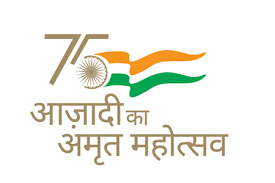 स्पीड पोस्ट/SPEED POSTई-मेल/E-mailWebsite: http://nrfmtti.gov.inE-mail: fmti-nr@nic.inTel./Fax: 01662276984GSTIN:06AAAGN0273PIZ3क्र.फसल का नाम फसल का क्षेत्रफल  फसल की किस्म1.सरसों70 एकड़RH-7491.निविदा फार्म  200 /(रूपये दो सौ केवल)  के भारत कोष पोर्टल पर ऑनलाइन भुगतान पर कार्यालय से नियम और शर्तों के साथ प्राप्त किया जा सकता है। निविदा फार्म की बिक्री दिनांकः 22/03/2022 से शुरू होगी  और निविदा प्राप्ति की अंतिम तिथि  25/03/2022  समय 3.00 बजे अपरान्ह  तक दिया जाएगा। 2. निविदा फार्म संस्थान की वेबसाइट www.nrfmtti.gov.in से भी डाउनलोड किया जा सकता है । इस मामले में निविदा फार्म के लिए शुल्क के रूप में रु.200 / - का डिमांड ड्राफ्ट फार्म के साथ संलग्न करना होगा । जो निदेशक , उत्तरी क्षेत्र कृषि मशीनरी प्रशिक्षण एवं परीक्षण संस्थान के पक्ष में भारतीय स्टेट बैंक, हिसार , हरियाणा, में देय हो  ।3.निविदाएं 4.00 बजे उसी दिन अर्थात 25.03.2022 को खोली  जाएगीं। 4.निविदाकर्ता को नीलामी में भाग लेने के लिए रु. 10,000 /- (दस  हजार रुपए केवल )  ई .एम .डी. के रूप में जमा करना होगा ,जो   डी.डी. के रूप में  निदेशक , उत्तरी क्षेत्र कृषि मशीनरी प्रशिक्षण एवं परीक्षण संस्थान के पक्ष में भारतीय स्टेट बैंक हिसार, हरियाणा के पक्ष में देय होगा  । यदि निविदा प्रपत्र संस्थान की वेबसाइट से डाउनलोड किया जाता है तब  ई .एम .डी. का डिमांड ड्राफ्ट और निविदा फार्म का  डिमांड ड्राफ्ट  अलग-अलग होना चाहिए ।5.सरसों फसल  की मजदूरों द्वारा  कटाई ,गहाई व दाने निकालकर गोदाम तक पहुचाने एवं तुड़ा ठेकेदार द्वारा ले जाने हेतु प्रति एकड़ की दर से  सफल बोलीदाता द्वारा बोली की राशि का 50% तुरंत ही जमा करना होगा तथा बाकी की 50% राशि का भुगतान दिनांक 28.03.2022 या फसल की कटाई शुरू होने से पहले,इनमें से जो भी पहले हो,डिमांड ड्राफ्ट द्वारा किया जाना है ।6.इच्छुक ठेकेदार कार्य स्थल का निरिक्षण किसी भी कार्य दिवसों पर कर सकते हैं ( सोमवार - शुक्रवार) 9.00AM -5.00 PM के बीच ।7.निविदाकर्ता को आधार कार्ड और बैंक खाता पासबुक के रूप में निविदा प्रपत्र के साथ अपने पते का प्रमाण प्रस्तुत करना होगा ।8.सरसों फसल की कटाई परिपक्व (दाना पकने)अवस्था में संपन्न  करनी होगी |9.सरसों फसल की कटाई के लिये मजदूरों ,गहाई हेतु थ्रेशर एवं ट्रेक्टर व अन्य आवश्यक उपकरण की व्यवस्था स्वयं ठेकेदार को करनी होगी |10.सरसों फसल का दाना संस्थान के गोदाम तक पहुचाने हेतु संस्थान की ट्रेक्टर ट्रोली ऑपरेटर के साथ उपलब्ध होगा ,किन्तु ट्रोली में दाने भरने तथा संस्थान के गोदाम में खाली करने हेतु मजदुर ठेकेदार के होगे |11.सरसों फसल का तुड़ा कार्य पूर्ण निपटाने व ठेके की पूर्ण राशि संस्थान के कैशियर के पास जमा करने के बाद ही कृषि सहायक की निगरानी में ले जाने की अनुमति होगी |12.यदि फसल कटाई के दौरान किसी भी प्रकार का कोई शासकीय सम्पत्ति को नुकसान पहुचता है तब इसकी भरपाई ठेकेदार से करवाई जाएगी |13.कार्य के दौरान किसी भी अप्रत्यासित घटना के लिये ठेकेदार स्वयं जिम्मेदार होगा |14.सफल ठेकेदार अपना कार्य अन्य ठेकेदार को सबलेट नहीं कर सकता |15.संस्थान के निदेशक महोदय  बिना कोई कारण बताए किसी भी समय पूरी तरह या आंशिक रूप से किसी एक या सभी निविदाओं को अस्वीकार करने का अधिकार सुरक्षित रखते  है।स्पीड पोस्ट/SPEED POSTई-मेल/E-mailWebsite: http://nrfmtti.gov.inE-mail: fmti-nr@nic.inTel./Fax: 01662276984GSTIN:06AAAGN0273PIZ31.निविदा फार्म संख्या 2.निविदादात का नाम एवं पता 3.आधार कार्ड का नम्बर4.टेलीफोन/मोबाइल नंबर 5.निविदा प्राप्ति की अंतिम तिथि व समय 25.03.2022 को दोपहर 3.00 बजे तक 6.निविदा खोलने का समय ,दिनांक एवं स्थान 25.03.2022 को दोपहर 4.00 बजे संस्थान के बैठक कक्ष में 7.सफल बोलीदाता को सरसों फसल  की मजदूरों द्वारा  कटाई ,गहाई व दाने निकालकर गोदाम तक पहुचाने एवं तुड़ा  ले जाने हेतु समय सीमा15 अप्रैल 2022 तक 8.सरसों फसल का स्थान उत्तरी क्षेत्र कृषि मशीनरी प्रशिक्षण एवं परीक्षण संस्थान,ट्रैक्टर नगर, सिरसा रोड, हिसार (हरियाणा)-125 0019.सरसों फसल  की मजदूरों द्वारा  कटाई ,गहाई व दाने निकालकर गोदाम तक पहुचाने एवं तुड़ा ठेकेदार द्वारा ले जाने हेतु प्रति एकड़ की दर ,जो संस्थान को देय होगी |रु.                         प्रति एकड़ 10.ई .एम .डी.का डिमांड ड्राफ्ट संख्या 11.निविदा फार्म का डिमांड ड्राफ्ट संख्याभारत सरकार उत्तरी क्षेत्र कृषि मशीनरी प्रशिक्षण एवं परीक्षण संस्थान, ट्रैक्टर नगर, सिरसा रोड, हिसार (हरियाणा)-125 001Website: http://nrfmtti.gov.in/E-mail: fmti-nr@nic.inTele./FAX: 01662-276984सरसों की खड़ी फसल की कटाई के लिए निविदा सूचना  न. 07-01/2016F&H                                                                           दिनांक 21/03/2022इस संस्थान के फार्म पर लगभग 70 एकड़ प्रक्षेत्र पर खड़ी सरसों  फसल  की  कटाई ,गहाई व दाने निकालकर गोदाम तक पहुचाने एवं तुड़ा ठेकेदार द्वारा ले जाने हेतु प्रति एकड़ की दर , जो संस्थान को देय होगी, मुहरबंद निविदाएं आमंत्रित की जाती  हैं I निविदा प्राप्ति की अंतिम तिथि 25/03/2022 समय 3.00 बजे अपरान्ह तक तथा उसी दिन 4.00 बजे अपरान्ह निविदाये खोली जाएगी I विस्तृत जानकारी संस्थान की वेबसईट www.nrfmtti.gov.in से अथवा कार्यालय समय में स्वयं उपस्थित होकर प्राप्त कर सकते है Iनिदेशक  सरसों की खड़ी फसल की कटाई के लिए निविदा सूचना  न. 07-01/2016F&H                                                                           दिनांक 21/03/2022इस संस्थान के फार्म पर लगभग 70 एकड़ प्रक्षेत्र पर खड़ी सरसों  फसल  की  कटाई ,गहाई व दाने निकालकर गोदाम तक पहुचाने एवं तुड़ा ठेकेदार द्वारा ले जाने हेतु प्रति एकड़ की दर , जो संस्थान को देय होगी, मुहरबंद निविदाएं आमंत्रित की जाती  हैं I निविदा प्राप्ति की अंतिम तिथि 25/03/2022 समय 3.00 बजे अपरान्ह तक तथा उसी दिन 4.00 बजे अपरान्ह निविदाये खोली जाएगी I विस्तृत जानकारी संस्थान की वेबसईट www.nrfmtti.gov.in से अथवा कार्यालय समय में स्वयं उपस्थित होकर प्राप्त कर सकते है Iनिदेशक  सरसों की खड़ी फसल की कटाई के लिए निविदा सूचना  न. 07-01/2016F&H                                                                           दिनांक 21/03/2022इस संस्थान के फार्म पर लगभग 70 एकड़ प्रक्षेत्र पर खड़ी सरसों  फसल  की  कटाई ,गहाई व दाने निकालकर गोदाम तक पहुचाने एवं तुड़ा ठेकेदार द्वारा ले जाने हेतु प्रति एकड़ की दर , जो संस्थान को देय होगी, मुहरबंद निविदाएं आमंत्रित की जाती  हैं I निविदा प्राप्ति की अंतिम तिथि 25/03/2022 समय 3.00 बजे अपरान्ह तक तथा उसी दिन 4.00 बजे अपरान्ह निविदाये खोली जाएगी I विस्तृत जानकारी संस्थान की वेबसईट www.nrfmtti.gov.in से अथवा कार्यालय समय में स्वयं उपस्थित होकर प्राप्त कर सकते है Iनिदेशक  